Тема: «Выделительная система и кожа».Цели тестирования:	Оценка уровня  знаний учащихся.	Проверка теоретических знаний по разделам: выделительная система и Кожа.	Выявить умение воспроизводить теоретические знания.	Проверить умения сравнивать и систематезировать материал.	Понимание и применение знаний в знакомой для учащихся ситуации.	Проверка знаний фактического материала и терминов.КодификаторИтог:                                               12                         17б.                     17мин.Критерии оценивания:«5»--14-17 б.«4»--10-13 б.«3»-- 8-12 б.План теста.Тестовые задания.Задания с выбором одного правильного ответа из четырёх предложенных.А1.Гладкая мускулатура мочевого пузыря расположена в:а) 1 слойб) 2 слояв) 3 слояг) 4 слояА2.Структурная и функциональная единица почки носит название:а) лоханкаб) чашечкав) пирамидаг) нефронА3. На рисунке под № 3 обозначена:а) приносящая артерияб) выносящая артерияв) клубочковая капиллярная сетьг)  капсула Боумена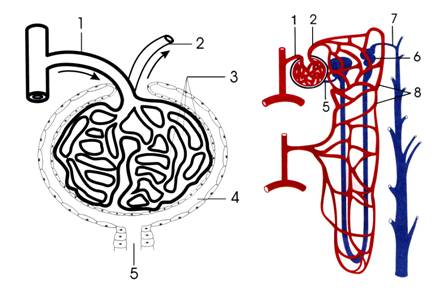 А4.Первичная моча представляет из себя жидкость, профильтровавшуюся в:а) малую почечную чашечкуб) капсулу почечного тельцав) почечную лоханкуг) мочевой пузырьА5.Центр рефлекса мочеиспускания располагается в :а) среднем мозгеб) головном мозгев) продолговатом мозгег) спинном мозгеА6.Функция НЕ характерная для дермы:а) запасающаяб) терморегуляторнаяв) обменнаяг) чувствительнаяА7.Кожа не защищает организм от:а) действия ультрафиолетовых лучейб) действия электромагнитных излученийв) механических поврежденийг) поражения микробовА8.Тепловой удар чаще всего может произойти в:а)  холодную сухую погодуб)  жаркую влажную погодув) жаркую сухую погодуг) холодную влажную погодуВ1.Соотнесите перечисленные органы мочевыделительной системы с их функциями:В2. Задание с выбором 2 правильных ответов из 6 предложенных.Функции присущие исключительно подкожной жировой клетчатке:а) защитнаяб) чувствительнаяв) терморегуляционнаяг) обменнаяд) дыхательнаяе) запасающаяВ3. Задание на установление правильной последовательности.Установите последовательность событий при образовании мочи.А. Всасывание водыБ. Фильтрация веществ из капилляров в полость капсулы почечного тельцаВ. Поступление мочи в петлю ГенлеГ.Образование первичной мочиД. Поступление крови в капилляры почечного клубочкаЕ. Образование вторичной мочиС. Дайте развёрнутый ответ на вопрос. Какие вещества выводятся из тела человека различными органами, выполняющими выделительную функцию?Ответы.А1.—в А2.—г А3.—в А4.—б А5.—г А6.—а А7.—б А8.—б В1.В2.—в, е В3.С. Выделительную функцию в организме человека выполняют: почки, кожа, лёгкие. Через лёгкие из организма выводится углекислый газ и пары воды. Через потовые железы кожи удаляются вода, небольшое количество мочевины, солей. Через почки происходит удаление конечных продуктов азотного обмена, солей, воды.№Содержание понятий1.Органы выделения обмена веществ.1.1.Расположение органов выделения: почки, мочевой пузырь, мочеточники.1.2.Строение почки: корковый слой, мозговой слой и почечные пирамиды,почечная лоханка.1.3.Строение нефрона:капиллярные клубочки,почечные капсулы,почечные канальцы,стенки почечной капсулы.1.4.Строение мочевого пузыря:Три слоя гладких мышц и наружный поперечно-полосатый сжиматель мочеиспускательного канала.2.Функции почек.2.1.Образование первичной мочи.2.2.Образование вторичной мочи.2.3.Состав первичной и вторичной мочи:мочевина,мочевая кислота,глюкоза,калий,натрий.2.4.Регуляция мочевыделительной системы (крестцовый отдел спинного мозга).3.Строение кожи и её функции.3.1.Слои кожи:Эпидермис (пигменты)Дерма или собственно кожа (потовые железы, сальные железы, волосы и ногти, рецепторы)Подкожная жировая клетчатка (запасные питательные вещества-жиры).3.2.Функции кожи:защитная,терморегуляционная,дыхательная,обменная,выделительная,осязание.3.3.Терморегуляция t тела:химическая терморегуляция,физическая терморегуляция.4.Гигиена мочевыделительной системы и кожи.4.1.Предупреждение заболеваний почек и питьевой режим (значение воды и минеральных солей, гигиеническая оценка воды).4.2.Нарушение кожных покровов и заболевания кожи (нехватка витаминов А,В2, С; травмы, грибковые заболевания, заражение паразитами, чесотка)4.3.Закаливание и оказание первой помощи при ожогах, обморожении, тепловом и солнечном ударах.Тип заданияЧисло заданийБаллВремяАвыбор 1 ответа из 481б.( 8б.)30сек.(4мин.)Ввыбор2(3)из5(6)на соответствиена последовательность1112б.2б.     ( 6б.)2б.2мин. 2мин. (7мин.)3мин.Сзадание с развёрнутым ответом13б.6мин.№ заданияПроверяемые элементы№ по кодифика-торуБалл% выполненияА1.Органы выделения.Строение мочевого пузыря.1.1;1.460-90%А2.Строение почки и её функции.1.2;2.1;2.260-90%А3.Строение нефрона.1.360-90%А4.Образование мочи.2.1;2.2;2.360-90%А5.Регуляция мочевыделительной системы.2.460-90%А6Строение слоев кожи (эпидермиса, дермы, подкожной жировой клетчатки).3.160-90%А7.Функции кожи.3.2;3.360-90%А8.Гигиена мочевыделительной системы и кожи.4.1;4.2;4.360-90%В1.Органы мочевыделительной системы и их функции.1.1;2.1;2.2;2.330-60%В2.Слои кожи и их функции3.1;3.2;3.330-60%В3.Процесс образование мочи, регуляция.2.1;2.2;2.430-60%С.Органы выделительной системы и их функции.1.1;2.1;2.2;2.3;3.1;3.2;3.310-30%1. ПочкиА) Образование вторичной мочи2. МочеточникиБ) выведение мочи из почек3. Мочевой пузырьВ) образование первичной мочи при помощи фильтрации4. Капсула ШумлянскогоГ) накопление вторичной мочи5. Извитой каналецД) выведение мочи из организма6. Мочеиспускательный каналЕ) поддержание относительного постоянства внутренней среды организма и выведение конечных продуктов жизнедеятельности123456ЕБГВАД123456ДБГВАЕ